ПОЛОНЕЗ ДРУЖБЫслова В.Викторова                                                                                        музыка Г.Струве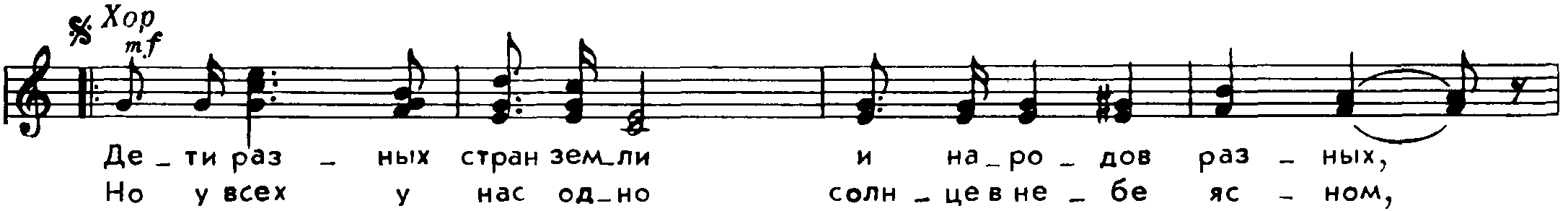 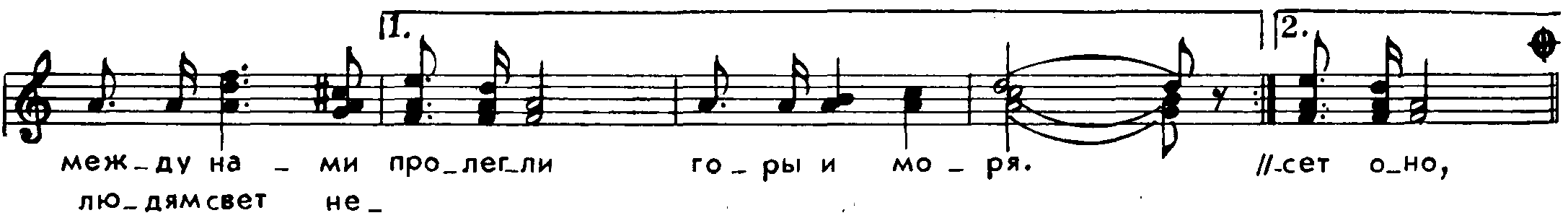 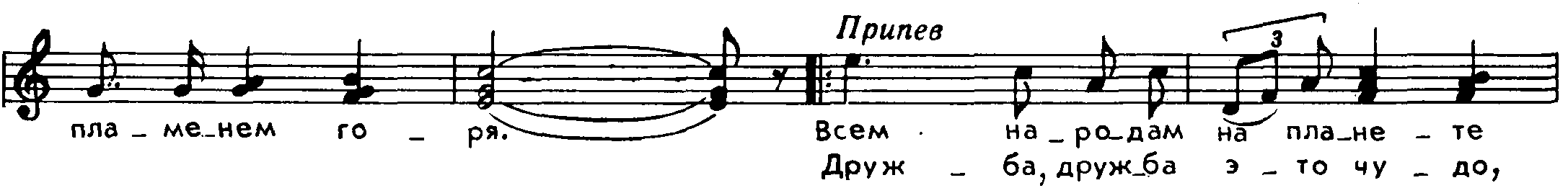 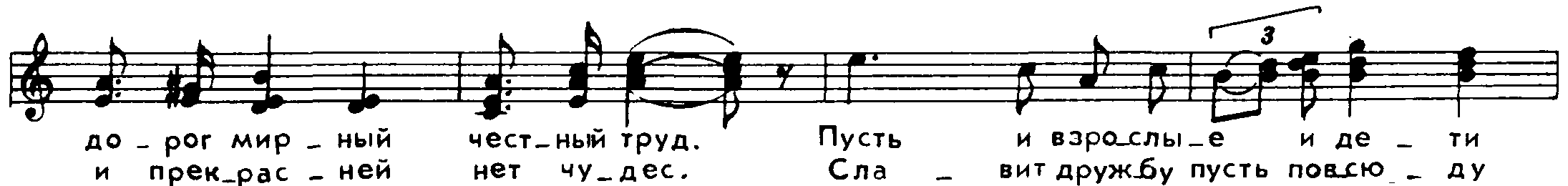 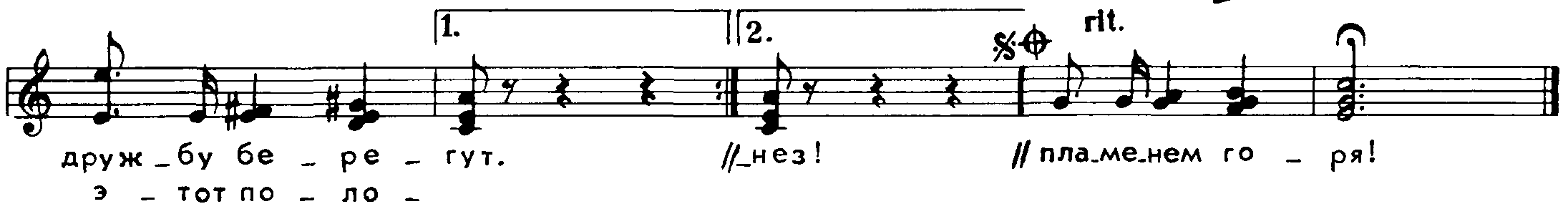 СЛАВИМ ДРУЖБУслова В.Викторова                                                                                        музыка Г.Струве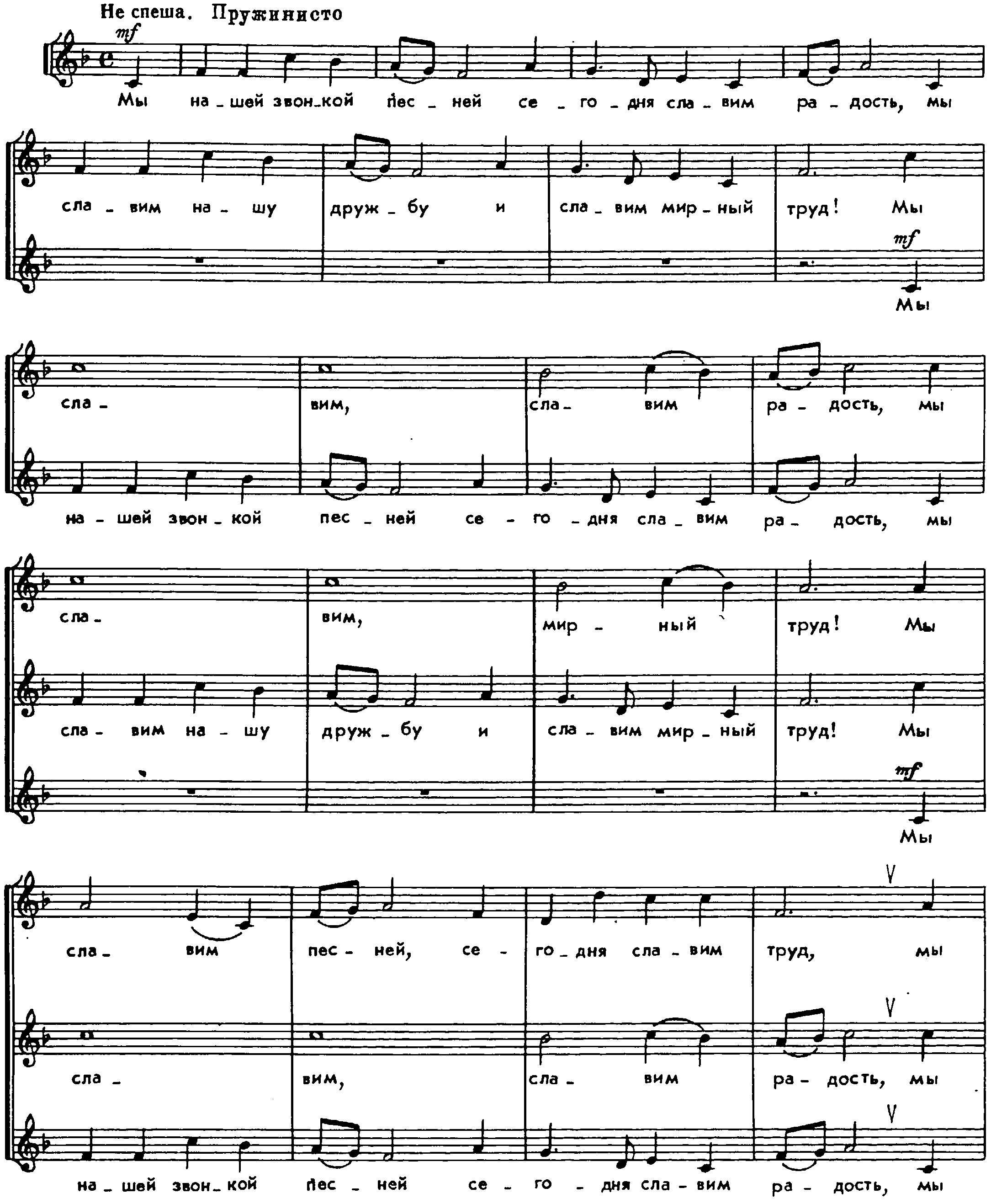 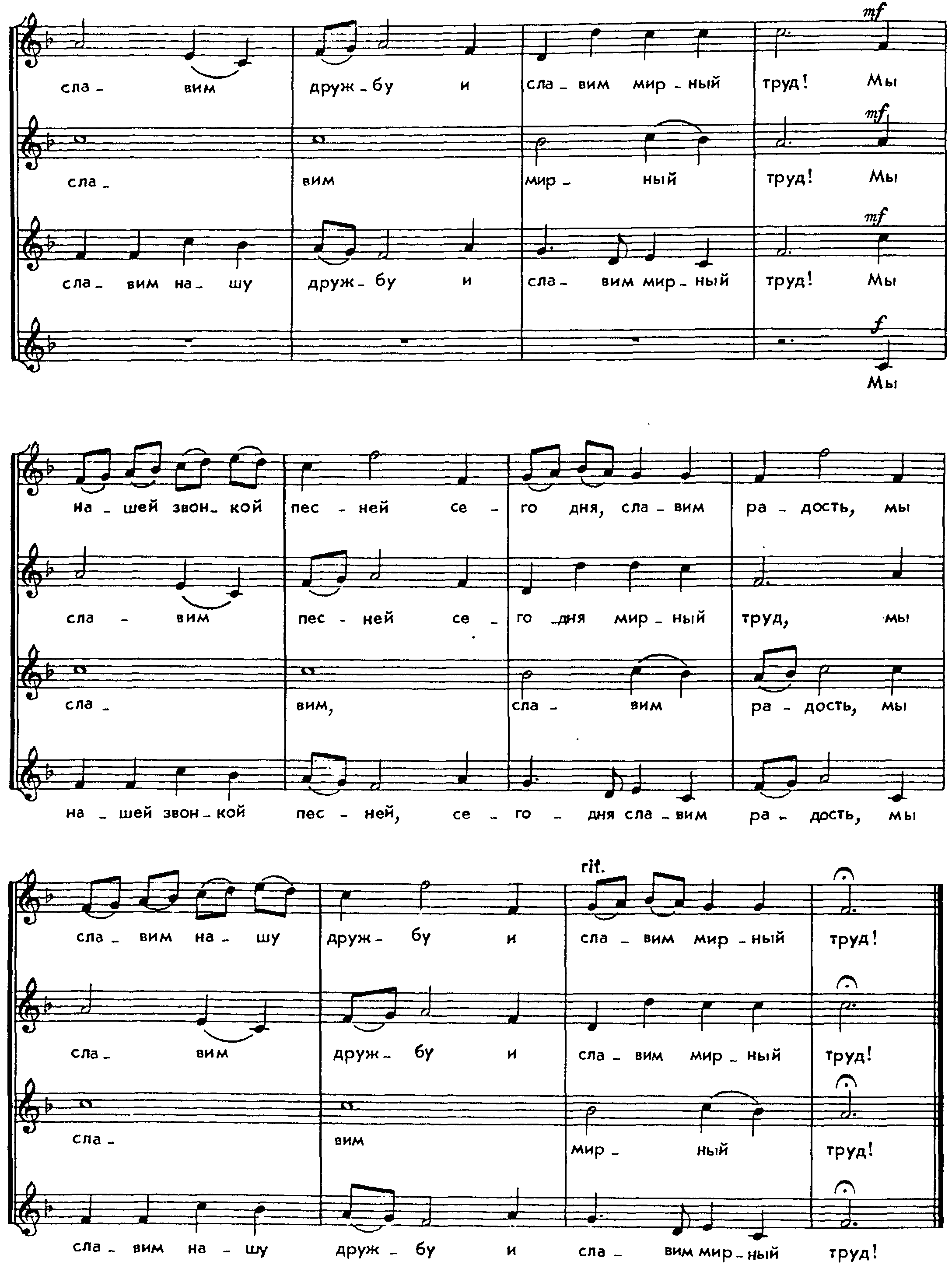 2. Если дружишь — даль близка,С другом все иначе,Друга верная рукаНе дает слабеть.Дружба гонит прочь беду,С дружбой жизнь богаче,Дружба с музыкой в ладу,Дружба любит петь.ПРИПЕВ.3.Дети разных стран земли	И народов разных,	Между ними пролегли	Горы и моря.	Но у всех у нас одно	Солнце в небе ясном,	Людям свет несет оно,	Пламенем горя.ПРИПЕВ.